Влияние родителей на задержку речевого развития ребенка в раннем возрастеОбщение – один из важнейших факторов общего психического развития ребенка. Только в контакте со взрослыми людьми возможно усвоение детьми общественно-исторического опыта человечества.Первые три года жизни, когда дети в большинстве случаев воспитываются дома, являются решающими в развитии речи. Уже с грудного возраста малыши прислушиваются к звукам, наблюдают за движениями губ матери и отца, радуются, узнавая знакомые голоса. С самого первого дня они впитывают в себя звуки речи, собирают и накапливают слова. Так постепенно ребенок развивает свой пассивный запас слов, которым позднее начинает активно пользоваться.Универсальной причины, объясняющей задержку речи у современных детей, нет. Но определенно можно сказать, что в основе любой проблемы всегда будут две составляющие — биологическая и социальная. И родительское влияние на ребенка с самого раннего детства — всегда ключевой фактор его развития.Рассмотрим причины неуспеха овладения речью у детей с точки зрения поведения родителей.Причина 1: Гиперопека.Пример такой ситуации: на занятие приходит мама с ребенком, ребенок молчит. В помещении тепло и мальчик начинает стягивать шапку. «Жарко? — тревожится мама. – Стой, я тебе помогу. Хочешь пить? Конечно, хочешь. Не холодная? Холодная, дай разбавлю». В этом случае ребенку слова не нужны, в них нет никакой надобности. Родители предугадывают желания малыша. Они не дают ему даже попытки самостоятельно ответить на вопрос. Но хуже того, что через какое-то время вопросы просто перестают возникать.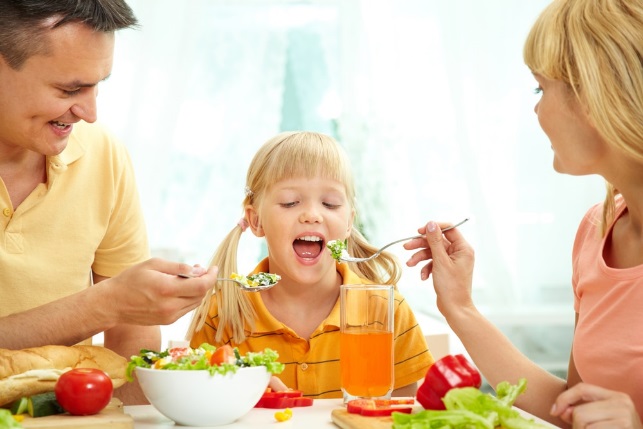 Причина 2: Тревожность.Мальчика угостили конфетой, он взял ее в рот т начал давиться. Папа пружиной подскакивает к ребенку и достает лакомство изо рта. После того как все успокоились и все закончилось хорошо, выясняется, что мама с момента рождения малыша пребывает в панике, что ребенок может когда-нибудь подавиться. Она перемалывает, трет на терке любую пищу. Даже котлеты. Малыш никогда не держал в руках морковь, не грыз яблоко. Он никогда не сосал леденец (ребенку три года).У мальчика не были развиты мышцы речевого аппарата. Он вообще не понимал, как они должны работать, как ими пользоваться. Он просто физически не мог говорить.Причина 3: Заниженная самооценка родителейРодители с низкой самооценкой неумышленно считают, что их собственные способности оцениваются через призму того, насколько хорошо их ребенок умеет справляться с заданием. Они подсознательно сливают в одно целое себя и своего малыша. И несовершенная речь ребенка в представлении таких родителей — не что иное, как проявление «некачественной» работы, прежде всего их собственной. Такие родители все берут на себя: подсказывают, помогают, доделывают. В итоге ребенок перестает развиваться, теряет интерес к познанию, собственному опыту. Сначала оказывается в ситуации неуспеха, потом — безразличия к ней.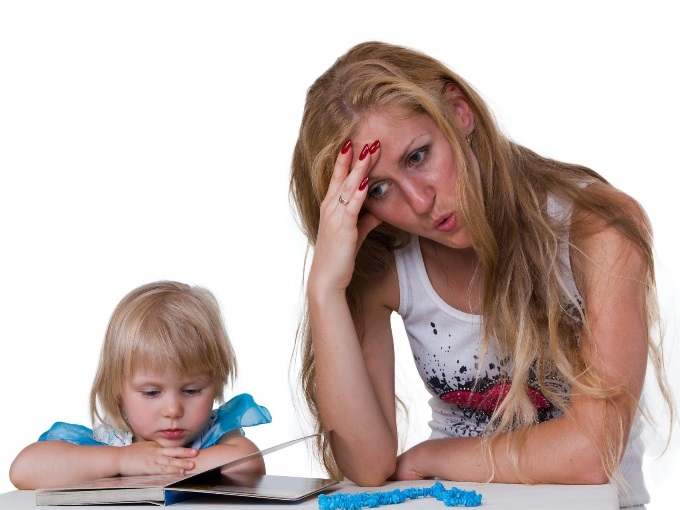 Пример такой ситуации: специалист просит ребенка выполнить задания. Не успевает мальчик обвести карандашом круг, как папа кидается к нему на помощь: «Не так делаешь, надо так». Попытка выполнить следующее задание также проваливается: «Опять не то, разве не видишь? Надо вот так».Причина 4: Протест из-за чрезмерного давления со стороны взрослых«Скажи…» «Повтори…» «Скажи…» «Повтори…» «Не молчи» «Тебя же спрашивают, отвечай» и т.д. Обычно такие фразы говорят родители, бабушки во время диагностики ребенка. Обычно такой «педагогический» прием присутствует там, где уже проявились признаки задержки речевого развития. В основе такого поведения в данной ситуации родственников лежит желание научить ребенка разговаривать. Однако ребенок, не владеющий навыком речи, которого бесконечно «тюкают» заходом «скажи-повтори», может выразить свой протест одним единственным способом — молчать. В логопедии такое речевое «замыкание» ребенка называется «речевой негативизм».Ребенок ни в коем случае не должен осваивать навык речи из-под палки. Самый продуктивный способ учиться говорить — в ролевом взаимодействии, во время игры.Причина 5: СоскаРебенок, начиная познавать мир, задает вопросы. Расстроенный ребенок плачет. Голодный, уставший — кричит в голос. Однако не все родители согласны это терпеть. И соска в такой ситуации — простой и удобный способ сохранить собственные нервы. И как в дальнейшем телевизор или гаджет.Другая ситуация. Звучит гораздо гуманнее. Ребенок, начиная познавать мир, пробует его на вкус (иначе выражаясь, все тянет в рот). Выход? Все та же соска.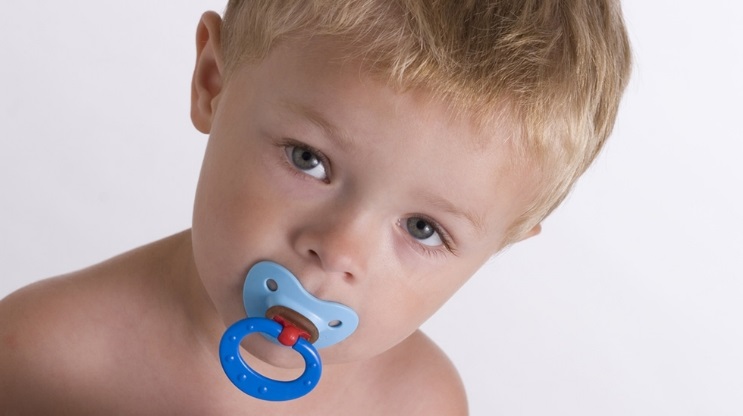 Для того чтобы малыш не мешал, ему в обоих случаях искусственно закрывают рот. Рассчитывать в этой ситуации на то, что он вовремя начнет говорить, как минимум нелогично.Причина 6: ГаджетыКто из родителей не сталкивался с ситуацией, когда малыш, который еще не говорит ни одного слова, вырывает из рук родителей смартфон и довольно умело начинает тыкать в него пальчиком?Современные дети учатся пользоваться гаджетами раньше, чем разговаривать. Многих родителей это приводит в восторг, они думают, что их ребенок вырастет компьютерным гением. Однако ученые бьют тревогу: они считают, что раннее взаимодействие с гаджетами вызывает задержку речевого развития у детей и потерю зрения.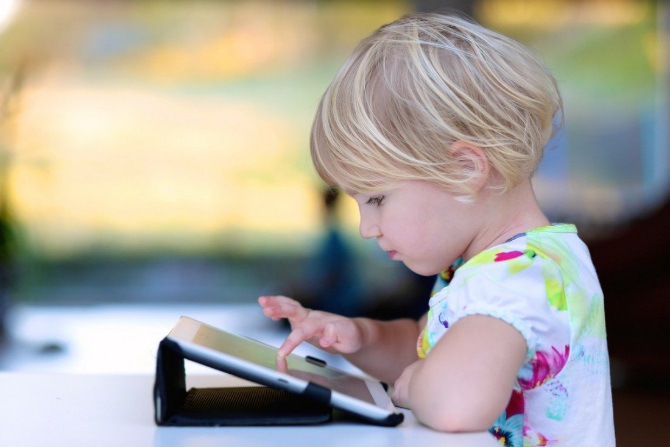 Родители стараясь выразить свою любовь к ребёнку, задаривают его тем, что им самим когда-то было недоступно, или желая, чтобы у него было всё «не хуже, чем у других». Другие стараются компенсировать дорогими техническими новинками недостаток внимания с их стороны, ошибочно полагая, что при помощи, компьютера ребёнок сможет развиваться самостоятельно, так как получая информацию ребенку обязательно нужно ею с кем-то поделиться, обсудить увиденное, услышанное. И если нет такой возможности, дети становятся молчунами. Но ребенку сложно не смотреть телевизор, если телевизор всегда включен, ребенку сложно не просить поиграть в телефоне, если сами родители тратят на это много времени. Только своим собственным примером мы формируем положительные привычки своих детей.В раннем детском возрасте с ребенком нужно обязательно общаться. Вместе читать, учить стихи и потешки, заниматься пальчиковой гимнастикой, собирать в лесу шишки, гербарии, разбирать коробку с пуговицами, перебирать макароны, просеивать гречку. С ребенком обязательно нужно играть. Игра — необходимая стадия и непременное условие правильного развития ребенка. Ролевые, сюжетные, предметные игры не только удовлетворяют его главные потребности, но и являются предпосылкой к зарождению и развитию различных видов деятельности. И самое позднее в три года ребенка нужно отпустить. Не бросить, не отвернуться, не лишить поддержки, а именно отпустить познавать мир. Чтобы, охраняя свои собственные границы, он смог вступать в коммуникацию с окружающими. Не через родителей — сам. Тогда у него возникнет потребность в речи.Педагог-психолог Кадырова А.Ж.Апрель, 2020